Приложение №к ООП по специальности 
09.02.06 Сетевое и системное администрирование)Код и наименование профессии/специальностиМинистерство образования Московской областиГосударственное бюджетное профессиональное образовательное учреждение Московской области «Щелковский колледж»ПРОГРАММА ПРОИЗВОДСТВЕННОЙ ПРАКТИКИПДП.00 ( ПРЕДДИПЛОМНОЙ)	Город Щёлково 2023г.Рабочая программа преддипломной  практике составлена в соответствии с Федеральным государственным образовательном стандартом по специальности среднего профессионального образования 09.02.06 Сетевое и системное администрирование , утвержденного приказом Министерства образования и науки РФ от 09.12.2016г. № 1548.Организация-разработчик:Государственное бюджетное профессиональное образовательное учреждение Московской области «Щелковский колледж» (ГБПОУ МО «Щелковский колледж»).Содержание1. ПАСПОРТ РАБОЧЕЙ ПРОГРАММЫ ПРЕДДИПЛОМНОЙ ПРАКТИКИ1.1 Область применения программыРабочая программа преддипломной практики является частью программы подготовки специалистов среднего звена в соответствии с ФГОС СПО по специальности09.02.06 Сетевое и системное администрирование в части освоения квалификации: сетевой и системный администратор.Рабочая программа преддипломной практики может быть использована в дополнительном профессиональном образовании и профессиональной подготовке сетевых и системных администраторов при наличии среднего общего образования.1.2 Цель и задачи преддипломной практики:Целью преддипломной практики является подготовка студентов к итоговой государственной аттестации, а также сбор, систематизация и обобщение практического материала, в т.ч. для использования в выпускной квалификационной работе;Задачами преддипломной практики являются:  сбор студентами-практикантами материалов для выполнения выпускной квалификационной работы и подготовки к итоговой государственной аттестации, закрепление и углубление в производственных условиях знаний и умений, полученных студентами при изучении общих профессиональных дисциплин и во время прохождения практики по профилю специальности на основе изучения деятельности конкретного предприятия;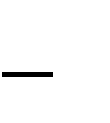   приобретение студентами навыков организаторской работы и оперативного управления производственным участком при выполнении обязанности дублеров инженерно-технических работников со средним профессиональным образованием;  ознакомление непосредственно на производстве с передовой технологией, организацией труда и экономикой производства;развитие профессионального мышления и организаторских способностей в условиях трудового коллектива.Личностные результаты 1.3 Место преддипломной практики в структуре ППССЗ СПОПреддипломная практика является обязательным этапом обучения сетевого и системного администратора и предусматривается учебным планом колледжа экономики, права и информатики; ей предшествует освоение студентами профессиональных модулей: ПМ 01 «Выполнение работ по проектированию сетевой инфраструктуры», ПМ.02 «Организация сетевого администрирования», ПМ.03 «Эксплуатация объектов сетевой инфраструктуры» предполагающие проведение лекционных, практических и лабораторных занятий с обязательным итоговым контролем в форме дифференцированного зачета.В преддипломной практике принимают участие студенты 4 курса (8 семестр), обучающиеся по указанной специальности. Практика проводится после прослушивания основного курса в сроки, определяемые подразделением, отвечающим за ее организацию и проведение.Объектами профессиональной деятельности студентов в период практики на предприятии являются технологические процессы сборки, разработки программного обеспечения, настройки и технического обслуживания вычислительных комплексов, систем, сетей и их функциональных устройств. Студенты осуществляют сбор материалов для выполнения выпускной квалификационной работы согласно тематическому плану программы практики.Итогом преддипломной практики является оценка, которая приравнивается к оценкам теоретического обучения и учитывается при подведении результатов общей успеваемости студентов. Оценка выставляется руководителем практики от колледжа на основании собеседования со студентом и его отчета о прохождении практики, с учетом личных наблюдений за самостоятельной работой практиканта, характеристики и предварительной оценки руководителя практики от предприятия.Студенты, не выполнившие требований программы преддипломной практики или получившие отрицательную характеристику, отчисляются из колледжа.2. ПРИМЕРНЫЙ ТЕМАТИЧЕСКИЙ ПЛАН ПРЕДДИПЛОМНОЙ ПРАКТИКИ3.СОДЕРЖАНИЕ ПРЕДДИПЛОМНОЙ ПРАКТИКИ4. УСЛОВИЯ РЕАЛИЗАЦИИ ПРОГРАММЫ ПРАКТИКИТребования к документации, необходимой для проведения практикиДля проведения практики в колледже разработана следующая документация:положение об учебной и производственной практике студентов;рабочая программа практики;календарно-тематический план;приказ о назначении руководителя практики от образовательного учрежденияприказ о закреплении темы выпускной квалификационной работы в форме дипломного проекта (работы)договоры с предприятиями по проведению практики;приказ о распределении студентов по базам практики;план-график консультаций и контроля за выполнением студентами программы практики (при проведении практики на предприятии);график защиты отчетов по практике.Требования к учебно-методическому обеспечению практикиВ целях реализации требований к учебно-методическому обеспечению практики разработаны и утверждены:Задания на практику;Методические рекомендации для студентов по выполнению видов работ на практике;Методические рекомендации по формированию отчетов по практике;Методические рекомендации по оформлению дневника по практике;Критерии оценки прохождения практики и защиты отчетов.Требования к студенту-практиканту:При прохождении практики студент обязан:руководствоваться программой практики;в полном объеме выполнять задания и рекомендации руководителя практики;строго соблюдать действующие на предприятии (в организации) правила внутреннего распорядка;строго соблюдать правила охраны труда, техники безопасности и производственной санитарии;поддерживать имидж предприятия;сохранять коммерческую тайну предприятия;ответственно относиться к выполнению производственных обязанностей и заданий;Требования к материально-техническому обеспечению практикиПреддипломная практика студентов должна проходить в одном из подразделений предприятия (организации, учреждения), выполняющего экономические, плановые, организационные или управленческие функции, или их комплекс с применением информационных технологий. Имея рабочее место в одном из таких подразделений, студенты знакомятся с деятельностью других подразделений по мере выполнения программы практики.Во время прохождения практики студенты соблюдают и выполняют все требования, действующие на предприятии, правила внутреннего трудового распорядка. На время практики студент может быть принят на вакантную штатную должность с выполнением конкретного производственного задания и оплатой труда. В этом случае на него распространяются все положения трудового законодательства и положения соответствующей должностной инструкции.направляются на места практики в соответствии с договорами, заключенными с базовыми предприятиями и организациями, или по запросу предприятий.4.5. Материально-техническое обеспечение производственной практики:Для проведения производственной практики, для выполнения целей и задач практики необходимо:Материально техническое обеспечение производственной практики осуществляет- ся за счет принимающей стороныДоступ к интернет-ресурсам4.6. Информационное обеспечение обучения.Перечень рекомендуемых учебных изданий, Интернет-ресурсов, дополнительной литературы1. Проектирование информационных систем : учебник и практикум для СПО / Д. В. Чистов, П. П. Мельников, А. В. Золотарюк, Н. Б. Ничепорук ; под общ. ред. Д. В. Чистова. — М. : Издательство Юрайт, 2017. — 258 с. — (Профессиональное обра- зование).2. Построение коммутируемых  компьютерных  сетей  [Электронный  ресурс]  /  Е.В. Смирнова, И.В. Баскаков, А.В. Пролетарский, Р.А. Федотов. - 2-е изд., испр. - М. : Национальный Открытый Университет «ИНТУИТ», 2019 – Режим доступа : www.biblioclub.ru.Интернет-ресурсы:http://www.wiley.com/compbooks/fastethernethttp://www.gigabit-ethernet.orghttp://www.microsoft.com/rushttp://www.novell.ru	ДОГОВОРна проведение производственной практики студентов ГБПОУ МО «Щелковский колледж»д. Долгое Ледово								     «___» _______ 20____ г_______________________________________________________________________________в лице руководителя________________________________________________, действующего на основании __________________, именуемый в дальнейшем«ОРГАНИЗАЦИЯ», с одной стороны, и ГБПОУ МО «Щелковский колледж», в лице директора Бубич Флоры Владимировны, действующей на основании Устава, именуемый в дальнейшем «КОЛЛЕДЖ», с другой стороны, заключили настоящий договор о нижеследующем: ПРЕДМЕТ ДОГОВОРА1.1. Предметом настоящего договора является проведение производственной практики студента __ курса специальности ______________________________________________________Колледжа в Организации в формате удаленной работы с применением дистанционных образовательных технологий и электронного обучения при онлайн взаимодействии с руководителем практики.2. ОБЯЗАТЕЛЬСТВА СТОРОН2.1. Организация обязуется:2.1.1. Предоставить Колледжу __ место для проведения производственной практики студента  __ курса, по специальности_______________________________ период с ___________ по _________________ (в сроки, предусмотренные учебным планом Колледжа).2.1.2. Обеспечить студентам безопасные условия прохождения практики, а также бытовые и санитарно-гигиенические условия.2.1.3. Допускать студентов до начала практики только после обучения их в Организации правилам охраны труда, охраны окружающей среды и проверки их знаний в установленном для данной Организации порядке (обязательные инструктажи по охране труда и технике безопасности: вводный и на рабочем месте с оформлением установленной документации, правилам внутреннего трудового распорядка, обучение безопасным методам работы и т.п.).2.1.4. Обеспечить студентов на время прохождения практики предохранительными приспособлениями по нормам, установленным для соответствующих категорий работников данной Организации за счет средств этой Организации.2.1.5. Ознакомить в установленном в Организации порядке студентов-практикантов с трудовым законодательством и правилами внутреннего распорядка, действующими в Организации, правилами охраны труда.2.1.6. Расследовать и учитывать несчастные случаи, если они произойдут со студентами в период практики в Организации, в соответствии с действующим в Организации Положением о расследовании и учете несчастных случаев на производстве.2.1.7. Создать необходимые условия для выполнения студентами программ производственной практики. Не допускать использования студентов-практикантов на должностях, не предусмотренных программой практики и не имеющих отношения к специальности студентов.2.1.8. Не позднее начала практики назначить приказом по Организации руководителя практики от Организации. Заверенную копию этого приказа выслать в адрес Колледжа не позднее 3 дней после начала практики.2.1.9. Оплата труда студентов в период производственной практики при выполнении ими производительного труда осуществляется в порядке, предусмотренном законодательством Российской Федерации для организации.2.1.10. Обеспечить работу руководителей практики от Организации по руководству практикой студентов в тесном контакте с руководителем практики от Колледжа.2.1.11. Предоставить студентам-практикантам и преподавателям Колледжа, руководителям практики возможность пользоваться лабораториями, кабинетами, библиотекой, чертежами и чертежными принадлежностями, технической и другой документацией в подразделениях Организации, необходимыми для успешного освоения программы производственной практики и выполнения ими индивидуальных заданий.2.1.12. Обеспечить студентов-практикантов помещениями для практических занятий.2.1.13. Установить продолжительность рабочего дня для работников в возрасте от шестнадцати до восемнадцати лет – не более 36 часов в неделю; для студентов старше 18 лет при прохождении производственной практики не более 40 часов в неделю.2.1.14. Обеспечить табельный учет выходов на работу студентов-практикантов. Обо всех случаях нарушения студентами трудовой дисциплины и правил внутреннего распорядка Организации сообщать в Колледж.2.1.15. По окончании практики дать характеристику о работе каждого студента-практиканта. 2.2.Колледж обязуется:2.2.1. До начала практики представить Организации для ознакомления программу практики и список студентов, направляемых на практику, и, при необходимости, направить руководителя (руководителей) практики от Колледжа для проведения работ по подготовке к прибытию студентов-практикантов.2.2.2. Направить в Организацию студентов в сроки, предусмотренные настоящим договором.2.2.3. Выделить в качестве руководителя (руководителей) практики от Колледжа наиболее квалифицированных преподавателей по специальности _____________________________________________________________________________________2.2.4. Оказывать работникам Организации, руководителям практики студентов от Организации методическую помощь в организации и проведении практики.2.2.5. Поручить руководителю практики от Колледжа:• устанавливать связь с руководителями практики от Организации и совместно с ними составлять рабочую программу проведения производственной практики;• разрабатывать тематику индивидуальных заданий для студентов-практикантов;• принимать участие в распределении студентов-практикантов по рабочим местам или перемещении их по видам работ;• осуществлять контроль за соблюдением сроков производственной практики и ее содержанием;•оценивать результаты выполнения студентами-практикантами программы производственной практики. 3. ОТВЕТСТВЕННОСТЬ СТОРОН3.1. За невыполнение условий настоящего договора стороны несут ответственность в соответствии с законодательством Российской Федерации.3.2. Руководители производственной практики от Колледжа несут ответственность совместно с руководителем производственной практики от Организации за безопасность студентов-практикантов.4. СРОК ДЕЙСТВИЯ ДОГОВОРА4.1. Настоящий договор вступает в юридическую силу с «____» __________ 20____ года и действует до окончания производственной практики. 5. ПОРЯДОК ИЗМЕНЕНИЯ УСЛОВИЙ И РАСТОРЖЕНИЯ ДОГОВОРА5.1. Изменение условий настоящего договора возможно при взаимном согласии Сторон. Изменения фиксируются Дополнительным соглашением.                                         5.2. Договор может быть расторгнут досрочно одной из Сторон в случаях, когда другая Сторона не выполняет взятых на себя обязательств, предусмотренных настоящим договором.5.3. Все споры, возникающие между сторонами по настоящему договору, разрешаются в установленном порядке действующим законодательством Российской Федерации. 6. ДОПОЛНИТЕЛЬНЫЕ УСЛОВИЯ (ф.и.о. студента)7. ПРОЧИЕ УСЛОВИЯ7.1. Настоящий договор составлен в двух экземплярах, имеющих одинаковую юридическую силу, по одному экземпляру для каждой из Сторон настоящего договора.Утверждена приказом директораГБПОУ МО «Щелковский колледж № 000 от «31» августа 2023г.РАССМОТРЕНО И РЕКОМЕНДОВАНОна заседании  рабочей группыпротокол № __1__ от «30» августа 2023 г.СОГЛАСОВАНО    решением Педагогического советапротокол №__1___от «31» августа 2023 г.Личностные результаты реализации программы воспитания,определенные в Московской областиЛичностные результаты реализации программы воспитания,определенные в Московской областиСпособный анализировать производственную ситуацию, быстро принимать решенияЛР 21Проявление терпимости и уважения к обычаям и традициям народов России и других государств, способности к межнациональному и межконфессиональному согласиюЛР 22Проявление терпимости и уважения к обычаям и традициям народов России и других государств, способности к межнациональному и межконфессиональному согласиюЛР 22Личностные результатыреализации программы воспитания, определенные ключевыми работодателямиЛичностные результатыреализации программы воспитания, определенные ключевыми работодателямиКонтролировать работу компьютерных, периферийных устройств и телекоммуникационных систем, обеспечивать их правильную эксплуатацию.ЛР 23Осуществлять сбор и анализ информации для определения потребностей клиента.ЛР 24Осуществлять продвижение и презентацию программного обеспечения отраслевой направленности.ЛР 28Проводить обслуживание, тестовые проверки, настройку программного обеспечения отраслевой направленности.ЛР 29№ п/пВиды работНаименование видов, разделов и тем практикиКоличествочасов1организовывать доступ к локальным и глобальным сетям;  стандартизацию сетей.Вводное занятие. Ознакомление с предприятием. Инструктаж по технике безопасности.102осуществлять выбор сетевой        топологии,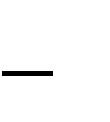 работать	стехнической	и проектнойдокументацией по организации сегментов сетиПрактика на рабочих местах.802.1на уровне хоста выполнять основные задачиадминистрирования, реализовывать на процедурном уровне задачи обеспечения политикиинформационной безопасности,доступности и надежностиинформационных ресурсов сетиОбоснование актуальности темы выпускной квалификационной работы102.2анализ производительности и надежности, управлениебезопасностью, учет трафика, управление конфигурациейПостановка проблемы, анализ степени исследованности проблемы, обзор литературы.142.3выполнять мониторинг и проводить	анализ работы локальной сети с использованием программно- аппаратных средствСодержательная характеристика объекта исследования.203Оформление отчета. Зачет по преддипломной практике.10Итого144 часа (4 недели)144 часа (4 недели)Наименование разделов и темФормирование умений и навыковСодержание учебной информации, необходимой для овладения умениями и навыкамиПримерные виды работСвязь с учебными дисциплинамиВводное занятиеСоблюдать правила внутреннего распорядка, правила техники безопасности, противопожарно й защитыЗадачи и краткое содержание технологической практики. Вводный инструктаж по техникебезопасностиИзучение инструкции по технике безопасностиМетрология, стандартизация, сертификация и техническое регулированиеОхрана труда Безопасностьжизнедеятельности1.Знакомство с предприятием, изучение структуры ВЦНавыки работы с техническойдокументацией, справочной литературой, знание состава службы вычислительной техникиИзучение оборудов ания ВЦ, постановки задачи, источниковинформацииРабота в качестве дублера инженера- программиста(Установка и настройка программного обеспечения, работа в локальной вычислительной сети, работа с прикладными программами, работа с базами данных)Архитектура аппаратных средствОсновы программирования и базы данныхПрограммное обеспечение компьютерных сетейОперационные системыМатематический аппарат для построения компьютерных сетей2.Выполнение программы практики и сбор материала в соответствии с заданием надипломный проект.Уметь анализировать и обобщать полученные результатыработы в соответствии с требованиями ГОСТа, ЕСКД.Адаптация программного продукта,разработанного в ходе выполнения дипломной работыТестирование и внедрение программного продуктаразработанного в ходе выполнениядипломного проектаМетрология, стандартизация, сертификация и техническое регулированиеМатематический аппарат для построения компьютерных сетей.3.Обобщение материала, оформлениеотчетаОбобщение результатов и их оценкаПодведение итогов практики,дифференцированный зачетОформлениедневника и отчетаМетрология, стандартизация, сертификация итехническоерегулированиеОРГАНИЗАЦИЯ:__________________________________________________________________________________________________________________________________________________________________________________________________________________________________________________________________________________________________________________________________________________________________Директор ___________________ И.И. Иванов КОЛЛЕДЖ:ГБПОУ МО «Щелковский колледж»141143, д. Долгое Ледово,Щелковского района Московской областиИНН/КПП 5050047532/505001001ОКПО 02516400ОГРН 1045010203314Телефон.:(499) 346-37-14, (496) 569-32-68Сайт: www.schelcol.rue-mail: koledg@bk.ruДиректор ____________________________ Ф.В. Бубич